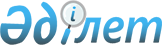 Об утверждении Положения о государственном учреждении "Отдел внутренней политики города Павлодара"Постановление акимата города Павлодара Павлодарской области от 27 апреля 2022 года № 655/2
      В соответствии с пунктом 2 статьи 31, пунктом 8 статьи 37 Закона Республики Казахстан "О местном государственном управлении и самоуправлении в Республике Казахстан", подпунктом 8) статьи 18 Закона Республики Казахстан "О государственном имуществе", постановлением Правительства Республики Казахстан от 01 сентября 2021 года № 590 "О некоторых вопросах организации деятельности государственных органов и их структурных подразделений", акимат города Павлодара ПОСТАНОВЛЯЕТ:
      1. Утвердить Положение Государственного учреждения "Отдел внутренней политики города Павлодара" согласно приложению к настоящему постановлению.
      2. Отменить постановление акимата города Павлодара от 01 ноября 2018 года № 1169/26 "Об утверждении Положения о государственном учреждении "Отдел внутренней политики города Павлодара".
      3. Государственному учреждению "Отдел внутренней политики города Павлодара" принять необходимые меры, вытекающие из настоящего постановления, в соответствии с действующим законодательством.
      4. Контроль за исполнением настоящего постановления возложить на заместителя акима города Гладышеву С. А.
      5. Настоящее постановление вводится в действие по истечении десяти календарных дненй после дня его первого официального опубликования. Положение государственного учреждения "Отдел внутренней политики города Павлодара" Глава 1. Общие положения
      1. Государственное учреждение "Отдел внутренней политики города Павлодара" (далее - Отдел внутренней политики города Павлодара) является государственным органом Республики Казахстан, осуществляющим руководство в сфере информации, внутренней политики и общественного развития, реализацию государственной политики в сфере религии, а также реализацию государственной молодежной политики на территории города Павлодара в пределах своей компетенции.
      2. Отдел внутренней политики города Павлодара не имеет ведомств.
      3. Отдел внутренней политики города Павлодара осуществляет свою деятельность в соответствии с Конституцией и законами Республики Казахстан, актами Президента и Правительства Республики Казахстан, иными нормативными правовыми актами, а также настоящим Положением. 
      4. Отдел внутренней политики города Павлодара является юридическим лицом в организационно-правовой форме государственного учреждения, имеет печати с изображением Государственного Герба Республики Казахстан и штампы со своим наименованием на казахском и русском языках, бланки установленного образца, счета в органах казначейства в соответствии с законодательством Республики Казахстан.
      5. Отдел внутренней политики города Павлодара вступает в гражданско-правовые отношения от собственного имени.
      6. Отдел внутренней политики города Павлодара имеет право выступать стороной гражданско-правовых отношений от имени государства, если оно уполномочено на это в соответствии с законодательством Республики Казахстан.
      7. Отдел внутренней политики города Павлодара по вопросам своей компетенции в установленном законодательством порядке принимает решения, оформляемые приказами руководителя Отдела внутренней политики города Павлодара и другими актами, предусмотренными законодательством Республики Казахстан.
      8. Структура и лимит штатной численности Отдела внутренней политики города Павлодара утверждаются в соответствии с законодательством Республики Казахстан.
      9. Местонахождение государственного учреждения "Отдел внутренней политики города Павлодара": Республика Казахстан, Павлодарская область, 140000, город Павлодар, улица Кривенко, 25.
      9.1. Режим работы государственного учреждения "Отдел внутренней политики города Павлодара":
      понедельник - пятница с 9.00 часов до 18.30 часов, обеденный перерыв с 13.00 часов до 14.30 часов, выходные дни: суббота - воскресенье.
      9.2. Наименование государственного учреждения на государственном языке: "Павлодар қаласы ішкі саясат бөлімі" мемлекеттік мекемесі.
      10. Настоящее положение является учредительным документом Отдела внутренней политики города Павлодара.
      11. Финансирование деятельности Отдела внутренней политики города Павлодара осуществляется из местного бюджета в соответствии с законодательством Республики Казахстан.
      12. Отделу внутренней политики города Павлодара запрещается вступать в договорные отношения с субъектами предпринимательства на предмет выполнения обязанностей, являющихся полномочиями отдела внутренней политики города Павлодара.
      Если Отделу внутренней политики города Павлодара законодательными актами предоставлено право осуществлять приносящую доходы деятельность, то полученные доходы направляются в государственный бюджет, если иное не установлено законодательством Республики Казахстан. Глава 2. Задачи и полномочия государственного органа
      13. Задачи: 
      1) реализация на городском уровне мероприятий, направленных на продвижение политики Президента Республики Казахстан;
      2) реализация государственной политики по обеспечению внутриполитической стабильности, пропаганды и воспитания казахстанского патриотизма, единства народа и консолидации общества в городе;
      3) обеспечение выполнения актов и поручений Президента и Правительства Республики Казахстан, акима области, акима города по вопросам, относящимся к компетенции Отдела внутренней политики города Павлодара;
      14. Полномочия: 
      1) права: 
      1) вносить акиму города Павлодара на рассмотрение предложения по совершенствованию организации деятельности исполнительных органов, финансируемых из местного бюджета, в сфере информации и общественного развития, осуществлять подготовку информационно-аналитических и иных материалов по вопросам, относящимся к ведению Отдела внутренней политики города Павлодара;
      2) запрашивать и получать в установленном порядке по согласованию с государственными органами, должностными лицами, организациями и гражданами необходимую информацию, документы и иные материалы по вопросам по вопросам, связанным с исполнением задач, поставленных перед Отделом внутренней политики города Павлодара;
      3) привлекать к работе специалистов других исполнительных органов, финансируемых из местных бюджетов, по согласованию с их руководителями;
      4) участвовать в пределах своей компетенции в мероприятиях, проводимых местными исполнительными органами;
      5) заключать договоры, соглашения в пределах своей компетенции;
      6) осуществлять права, предусмотренные Конституцией Республики Казахстан, законами и иными нормативными правовыми актами Республики Казахстан, принимаемыми Президентом Республики Казахстан, Правительством Республики Казахстан, вышестоящими государственными органами по отношению к нему.
      2) обязанности: 
      1) осуществлять свою деятельность в соответствии с Конституцией и законами Республики Казахстан, актами Президента и Правительства Республики Казахстан, иными нормативными правовыми актами, а также настоящим Положением;
      2) осуществлять обязанности, предусмотренные Конституцией Республики Казахстан, законами и иными нормативными правовыми актами Республики Казахстан, принимаемыми Президентом Республики Казахстан, Правительством Республики Казахстан, вышестоящими государственными органами по отношению к нему.
      15. Функции:
      1) информационно-идеологическое сопровождение деятельности местных исполнительных органов города по ключевым направлениям внутренней политики, в том числе по вопросам реализации государственной политики в области образования, здравоохранения, социального обеспечения и защиты населения, занятости, межэтнического и межконфессионального согласия, патриотического воспитания и молодежной политики, пропаганды государственных символов, в языковой, информационной, культурной, гендерной и семейно-демографической сферах и другие;
      2) информационное сопровождение крупных общественно-значимых мероприятий в городе;
      3) организация в городе деятельности информационно-пропагандистских групп (далее - ИПГ) республиканского, областного и городского значения по разъяснению и пропаганде ежегодных Посланий Президента народу Казахстана и других стратегических документов, информационно-методическое обеспечение ИПГ;
      4) осуществление взаимодействия с политическими партиями, неправительственными организациями, этнокультурными и религиозными объединениями, правозащитными и другими общественными организациями, профессиональными союзами, средствами массовой информации, научным и творческим сообществом, лидерами общественного мнения;
      5) обеспечение деятельности консультативно-совещательных органов и рабочих групп, действующих при акимате города по вопросам, входящим в компетенцию Отдела внутренней политики города Павлодара;
      6) анализ и прогнозирование общественно-политической ситуации в городе, в том числе проведение социологических опросов;
      7) обеспечение эффективной реализации государственной информационной политики в городе, в том числе координация деятельности средств массовой информации по выполнению государственного информационного заказа;
      8) обеспечение эффективной реализации государственной молодежной политики и реализация социально-значимых молодежных инициатив на местном уровне;
      9) обеспечение эффективной реализации государственного социального заказа на выполнение социально-значимых проектов, в том числе проведение конкурсных процедур и мониторинг хода реализации проектов;
      10) взаимодействие с вышестоящими государственными органами, Парламентом, маслихатами, аппаратом акима области, аппаратом акима города, секретариатом Ассамблеи народа Казахстана области по вопросам, входящим в компетенцию Отдела внутренней политики города Павлодара;
      11) осуществление мониторинга и принятие соответствующих мер в пределах своей компетенции в случаях: нарушения законодательства Республики Казахстан о религиозной деятельности и религиозных объединениях, нарушения законодательства Республики Казахстан о некоммерческих организациях, нарушения законодательства Республики Казахстан о государственных символах;
      12) обеспечивает проведение мониторинга и оценки потребностей молодежи для выявления и решения актуальных проблем, повышения эффективности реализации государственной молодежной политики;
      13) содействие развитию волонтерской деятельности молодежи и молодежного самоуправления;
      14) принятие мер по укреплению казахстанского патриотизма и межэтнической толерантности;
      15) ведение документации и учета по вопросам присвоения Звания "Почетный гражданин города Павлодара", изготовления, оформления и хранения удостоверений и нагрудных знаков, книги Почета города;
      16) проведение разъяснительной и информационной работы по формированию антикоррупционной культуры в обществе;
      17) обеспечение реализации политики занятости и трудоустройства молодежи, организация мониторинга рынка труда и практики трудоустройства молодых специалистов;
      18) проведение изучения и анализа деятельности религиозных объединений, миссионеров, духовных (религиозных) организаций образования, действующих в регионе, анализа религиозной ситуации в регионе;
      19) реализация государственной политики в области религиозной деятельности;
      20) осуществление функции заказчика и организатора конкурсов в процессе проведения государственных закупок товаров, работ и услуг, осуществление контроля за целевым и эффективным расходованием средств, выделенных на эти цели;
      21) осуществление формирования, реализации, мониторинга и оценки результатов государственного социального заказа;
      22) формирование, накопление, обобщение сведений о неправительственных организациях города и предоставление отчета в уполномоченный орган;
      23) взаимодействие с государственными органами города Павлодара по обеспечению общественно-политической стабильности, демократизации общественных процессов и консолидации общества, мониторинг и анализ исполнения законодательных и иных нормативных правовых актов в сфере информации и общественного развития, религиозной деятельности и молодежной политики;
      24) взаимодействие с общественными и религиозными объединениями, политическими партиями, общественно-политическими организациями, профессиональными союзами, средствами массовой информации, представителями общественности и другими неправительственными организациями;
      25) защита прав и законных интересов молодежи;
      26) формирование и размещение государственного заказ по проведению государственной информационной политики на городском уровне, обеспечение контроля за его осуществлением;
      27) участие в укреплении демократических институтов общества, пропаганде основных приоритетов Стратегии развития Казахстана до 2050 года;
      28) выработка концептуальных основ и практических рекомендаций в вопросах информации и общественного развития, а также предложений по консолидации общества на основе формирования гражданской идентичности, долгосрочных приоритетов развития Казахстана;
      29) выработка предложений по формированию государственной политики в сфере обеспечения реализации прав граждан на свободу вероисповедания и взаимодействия с религиозными объединениями;
      30) всестороннее и объективное изучение, обобщение и анализ происходящих в стране процессов в религиозной сфере;
      31) вовлечение молодежи в социально-экономическую и общественно-политическую жизнь страны;
      32) создание условий для реализации государственных программ, касающихся вопросов молодежной политики;
      33) воспитание гражданственности и укрепление чувства казахстанского патриотизма, любви к своей Родине – Республике Казахстан, уважение к государственным символам страны, к ее истории, культуре и народным традициям, нетерпимости к любым антиконституционным и антиобщественным проявлениям;
      34) обеспечение межконфессионального согласия, прав граждан на свободу совести и взаимодействия с религиозными объединениями в городе;
      35) осуществление задач, возложенных на Отдел внутренней политики города Павлодара в порядке, предусмотренными Конституцией Республики Казахстан, законами и иными нормативными правовыми актами Республики Казахстан, принимаемыми Президентом Республики Казахстан, Правительством Республики Казахстан, вышестоящими государственными органами по отношению к нему;
      36) мониторинг, анализ и прогнозирование общественно-политической, религиозной ситуации в городе Павлодаре, деятельности политических партий, общественных и религиозных объединений, средств массовой информации по всем аспектам государственной политики;
      37) обеспечение разъяснения и пропаганды основных приоритетов Стратегии развития Казахстана до 2050 года, ежегодных Посланий Президента народу Казахстана, государственных и отраслевых программ и других стратегических документов;
      38) осуществление функций, предусмотренные Конституцией Республики Казахстан, законами и иными нормативными правовыми актами Республики Казахстан, принимаемыми Президентом Республики Казахстан, Правительством Республики Казахстан, вышестоящими государственными органами по отношению к нему;
      39) реализация задач и полномочий осуществляется в пределах компетенции, установленной для государственных органов законодательством Республики Казахстан. Глава 3. Статус, полномочия первого руководителя государственного органа, коллегиальных органов (при наличии)
      16. Руководство Отделом внутренней политики города Павлодара осуществляется первым руководителем, который несет персональную ответственность за выполнение возложенных на отдел внутренней политики города Павлодара задач и осуществление им своих полномочий.
      17. Первый руководитель Отдела внутренней политики города Павлодара назначается на должность и освобождается от должности в соответствии с законодательством Республики Казахстан.
      18. Первый руководитель Отдела внутренней политики города Павлодара имеет заместителей, которые назначаются на должности и освобождаются от должностей в соответствии с законодательством Республики Казахстан.
      19. Полномочия первого руководителя Отдела внутренней политики города Павлодара: 1) представляет на утверждение акимата города Положение о государственном учреждении "Отдел внутренней политики города Павлодара";
      2) определяет обязанности и полномочия заместителя, а также обязанности и полномочия ответственных работников, обеспечивает надлежащую исполнительскую и трудовую дисциплину;
      3) организует взаимодействие государственного учреждения с государственными органами, иными организациями и гражданами;
      4) назначает на должность и освобождает от должности ответственных работников Отдела внутренней политики города Павлодара;
      5) издает приказы и дает указания по вопросам, входящим в его компетенцию, обязательными для выполнения всеми работниками Отдела внутренней политики города Павлодара;
      6) выдает доверенности сотрудникам;
      7) применяет меры поощрения и налагает дисциплинарные взыскания на сотрудников Отдела внутренней политики города Павлодара;
      8) открывает банковские счета;
      9) представляет Отдел внутренней политики города Павлодара во всех государственных органах и иных организациях независимо от форм собственности в соответствии с действующим законодательством Республики Казахстан;
      10) в случаях и пределах, установленных законодательством, распоряжается имуществом;
      11) принимает меры по противодействию коррупции в государственном учреждении и за это несет персональную ответственность;
      12) осуществляет функции, возложенные на него законодательством, предусмотренные Конституцией Республики Казахстан, законами и иными нормативными правовыми актами Республики Казахстан, принимаемыми Президентом Республики Казахстан, Правительством Республики Казахстан, вышестоящими государственными органами по отношению к нему.
      13) взаимоотношение Отдела внутренней политики города Павлодара и уполномоченным органом по управлению коммунальным имуществом (местным исполнительным органом) регулируется действующим законодательством Республики Казахстан.
      14) взаимоотношение между Отделом внутренней политики города Павлодара и уполномоченным органом соответствующей отрасли (местным исполнительным органом) регулируется действующим законодательством Республики Казахстан.
      15) взаимоотношение между администрацией Отдела внутренней политики города Павлодара с трудовым коллективом определяется в соответствии с Трудовым Кодексом Республики Казахстан и коллективным договором.
      16) обеспечивает разработку структуры Отдела внутренней политики города Павлодара;
      17) утверждает перспективные и текущие планы работы Отдела внутренней политики города Павлодара;
      18) подписывает служебную документацию в пределах своей компетенции.
      19) исполнение полномочий первого руководителя Отдела внутренней политики города Павлодара в период его отсутствия осуществляется лицом, его замещающим в соответствии с действующим законодательством.
      20) действует без доверенности от имени государственного учреждения "Отдел внутренней политики города Павлодара". Глава 4. Имущество государственного органа
      21. Отдел внутренней политики города Павлодара может иметь на праве оперативного управления обособленное имущество в случаях, предусмотренных законодательством. Имущество отдела внутренней политики города Павлодара формируется за счет имущества, переданного ему собственником, а также имущества (включая денежные доходы), приобретенного в результате собственной деятельности, и иных источников, не запрещенных законодательством Республики Казахстан. 
      22. Имущество, закрепленное за Отделом внутренней политики города Павлодара, относится к городской коммунальной собственности.
      23. Отдел внутренней политики города Павлодара не вправе самостоятельно отчуждать или иным способом распоряжаться закрепленным за ним имуществом и имуществом, приобретенным за счет средств, выданных ему по плану финансирования, если иное не установлено законодательством. Глава 5. Реорганизация и упразднение государственного органа
      24. Реорганизация и упразднение Отдела внутренней политики города Павлодара осуществляются в соответствии с законодательством Республики Казахстан.
      25. При упразднении Отдела внутренней политики города Павлодара имущество, оставшееся после удовлетворения требований кредиторов, остается в городской коммунальной собственности.
					© 2012. РГП на ПХВ «Институт законодательства и правовой информации Республики Казахстан» Министерства юстиции Республики Казахстан
				
      Аким города Павлодара 

А. Байханов
Приложение 
к постановлению 
акимата города Павлодара 
от "27 " апреля 2022 года
№ 655/2